Comunicato stampa Corporate						             Storo (TN), 1° febbraio 2024INNOVA e Panasonic firmano un accordo di alleanza commerciale e di capitaleINNOVA S.r.l., produttore italiano di sistemi idronici e di apparecchi per la qualità e condizionamento dell'aria, ha firmato un accordo di capitale e di alleanza commerciale con Panasonic Heating & Ventilation A/C Company, con Panasonic che acquisisce il 40% delle azioni totali di INNOVA. Attraverso questo accordo entrambe le parti promuoveranno una collaborazione globale nella produzione, nelle vendite e principalmente nello sviluppo tecnologico di sistemi idronici (come acqua calda sanitaria per riscaldamento e raffreddamento), condizionamento dell'aria e attività di ventilazione.L’Europa sta promuovendo iniziative per realizzare una società decarbonizzata, spinta da un elevato livello di preoccupazione per la protezione ambientale e la prevenzione del cambiamento climatico. Cresce la domanda di prodotti rispettosi dell’ambiente che consumano meno energia. I gas CFC utilizzati come refrigerante per le apparecchiature di condizionamento dell'aria hanno un impatto sul riscaldamento globale e, di conseguenza, l'emendamento di Kigali del Protocollo di Montreal1 e il Regolamento UE sui gas fluorurati indicano che è essenziale passare a refrigeranti con un effetto serra minimo. Anche molte altre regioni del mondo stanno seguendo questo obiettivo fondamentale per l’intero futuro dell’umanità.Inoltre, nel patrimonio edilizio europeo vi è la necessità di ottimizzare il condizionamento dell’aria attraverso sistemi che utilizzino le tubazioni idroniche esistenti per l'acqua calda e il riscaldamento, nonché la progettazione di edifici rispettosi dello spazio interno ed esterno. Inoltre, l’aumento di alloggi rispettosi dell’ambiente con elevato isolamento e alta tenuta all’aria richiede una soluzione totale che incorpori una migliore qualità dell’aria interna (IAQ) anche attraverso la ventilazione.In tali circostanze, con punti di forza nello sviluppo di tecnologie e prodotti progettati per la cultura e gli stili di vita europei, INNOVA offre una gamma diversificata di prodotti che include ventilconvettori e pompe di calore per sistemi idronici, sistemi di ventilazione centralizzata (scambiatori di calore), climatizzazione centralizzata integrata, e sistemi controllati dall’IoT. Panasonic, allo stesso tempo, è attiva in Europa nelle pompe di calore aria-acqua e nei condizionatori domestici, nei sistemi commerciali a flusso di refrigerante variabile, nei condizionatori monoblocco e nei sistemi idronici di Systemair AC, acquisita lo scorso anno.Alla luce della situazione aziendale sopra delineata, le alleanze commerciali e di capitale tra INNOVA e Panasonic combinano le risorse di entrambi nei sistemi idronici, nel condizionamento dell'aria, nella ventilazione e nelle relative attività iot per migliorare lo sviluppo tecnologico e le strutture produttive. Ciò promuoverà progetti e nuove soluzioni che soddisfino le diverse esigenze dei clienti, fornendo comfort, risparmiando energia, richiedendo un'installazione minima e saranno architettonicamente armoniosi, pur mantenendo un valore aggiunto più elevato. Ciò accelererà la diffusione di eccellenti spazi interni ottimizzati per l’Europa, nonché la realizzazione della gestione ESG.Il fondatore e CEO di INNOVA Oreste Bottaro ha commentato: "Mi sono reso conto che combinare i nostri talenti e il nostro spirito creativo con le risorse di Panasonic come leader del settore era il modo giusto per continuare a crescere e prosperare in mezzo alla concorrenza globale. Apprezzo Panasonic per la fiducia espressa nelle nostre capacità e attitudine come imprenditori e investendo in noi come partner strategico nel rispetto del nostro rapporto storico sin dalla nostra fondazione. Sulla base della filosofia di questa partnership, INNOVA può non solo continuare a sviluppare idee per creare nuovi prodotti unici, ma anche realizzare soluzioni per una vita più confortevole in futuro, grazie al supporto tecnologico globale che Panasonic fornirà."Masaharu Michiura, Presidente della Heating & Ventilation A/C Company, ha dichiarato: "Abbiamo avviato anni fa la nostra collaborazione con INNOVA attraverso l'acquisto reciproco di pompe di calore e ventilconvettori A2W. Sulla base della maggiore comprensione dei reciproci punti di forza e della cultura aziendale abbiamo deciso che le alleanze tra capitali e imprese avrebbero accelerato la ricerca delle migliori soluzioni per i clienti e i dipendenti di entrambe le società, combinando il vasto know-how di INNOVA nel campo dell'idronica per le abitazioni europee, l'esperienza nella ventilazione e le soluzioni iot per integrare entrambi con quelli di Panasonic. In questo modo saremo in grado di fornire le soluzioni ad alto valore aggiunto desiderate dai nostri clienti."____________________________________________________________________________________________________________Profilo di INNOVA(1) Denominazione: INNOVA S.r.L.(2) Ubicazione sede operativa: Via 1° Maggio, 8 - 38089 Storo (TN), Italia(3) Direttore rappresentativo: Oreste Bottaro(4) Fondazione: 2003(5) Attività commerciali: Sviluppo, produzione e vendita di ventilconvettori residenziali, sistemi di ventilazione, sistemi integrati e sistemi di controllo iot(6) Dipendenti: 148 (2022.12)(7) Fatturato: 102.7 mil euro (2022.12)Profilo di Panasonic CorporationPanasonic Corporation offre prodotti e servizi per una varietà di ambienti abitativi, dalle case ai negozi, agli uffici e alle città. Ci sono cinque attività al centro di Panasonic Corporation: Living Appliances and Solutions Company, Heating & Ventilation A/C Company, Cold Chain Solutions Company, Electric Works Company e China and Northeast Asia Company. La società operativa ha registrato un fatturato netto consolidato di 3.647,6 miliardi di yen per l'anno terminato il 31 marzo 2022. Panasonic Corporation è impegnata a realizzare la missione di Life Tech & Ideas: per il benessere delle persone, della società e del pianeta. La visione è di diventare il miglior partner della tua vita con tecnologia e innovazione incentrate sull'uomo.Ulteriori informazioni su Panasonic: https://www.panasonic.com/global/about/__________________________________________________________________________________________________Per approfondimenti relativi a questo annuncio- INNOVA: Direttore / Gianandrea Masserdotti <gam@innovaenergie.com>- PANASONIC CORPORATION: Brand Strategy Office, Design Center, Planning Division, Heating & Ventilation A/C Company, Fukudomi <fukudomi.masayo@jp.panasonic.com>__________________________________________________________________________________________________IMMAGINI DISPONIBILI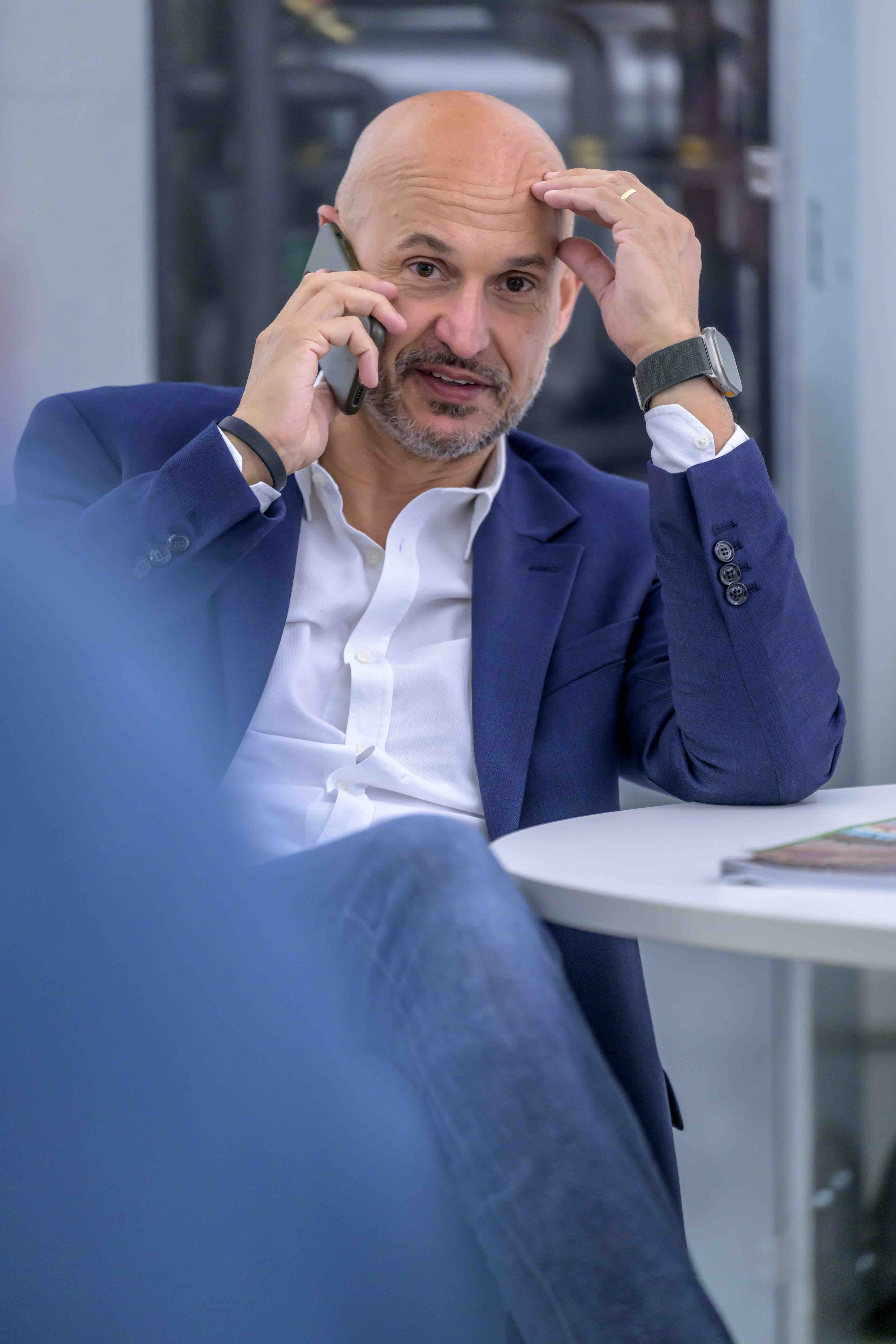 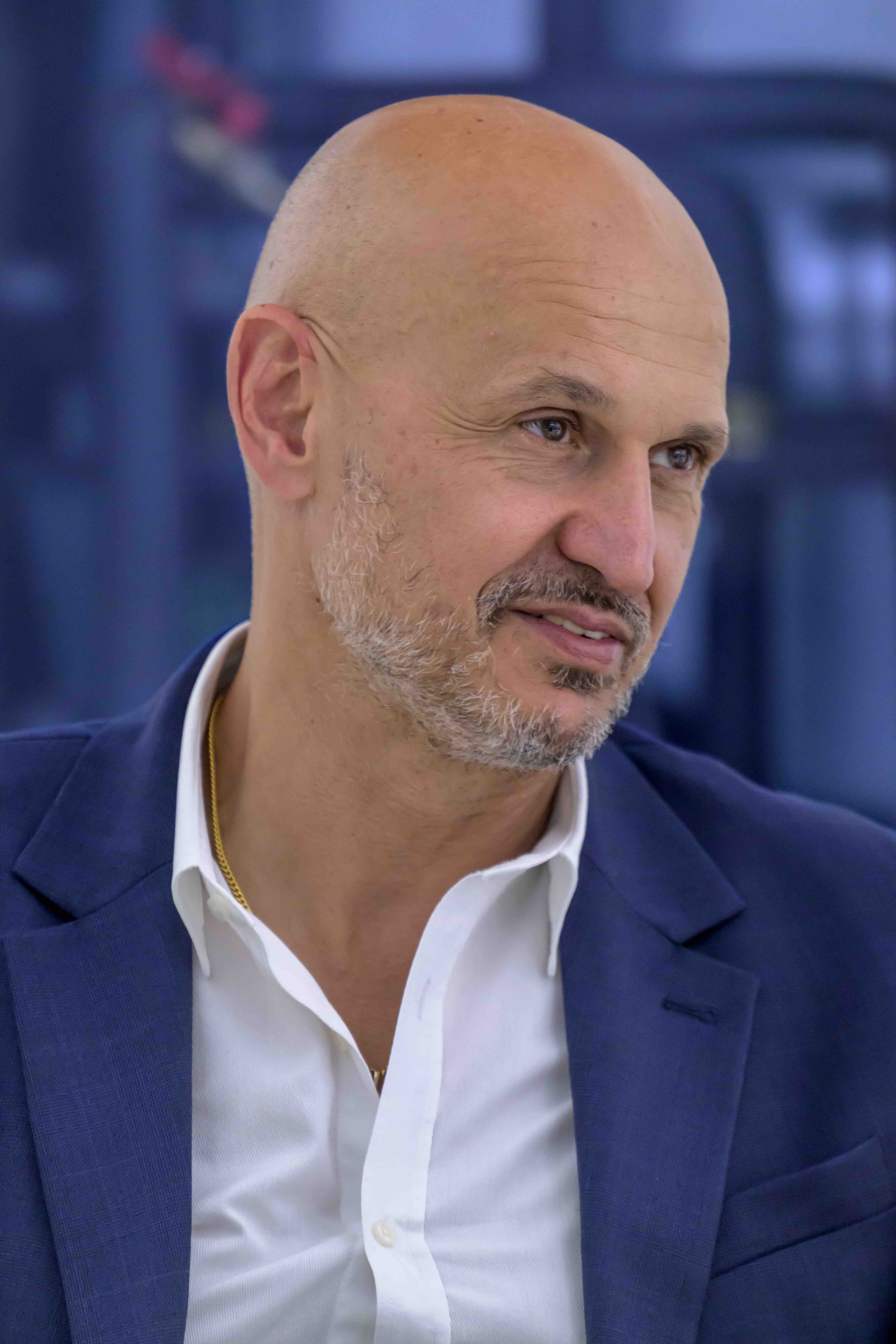 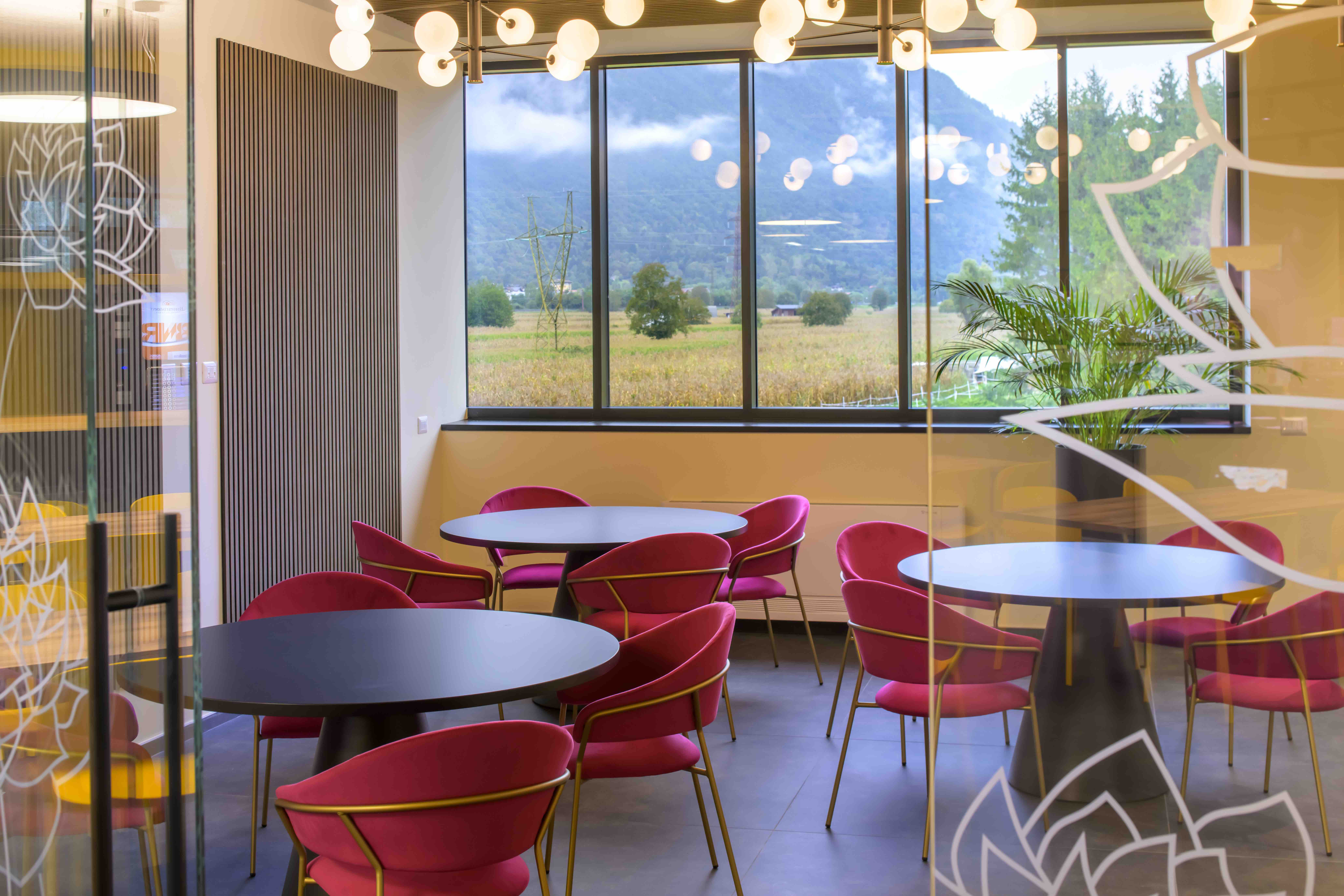 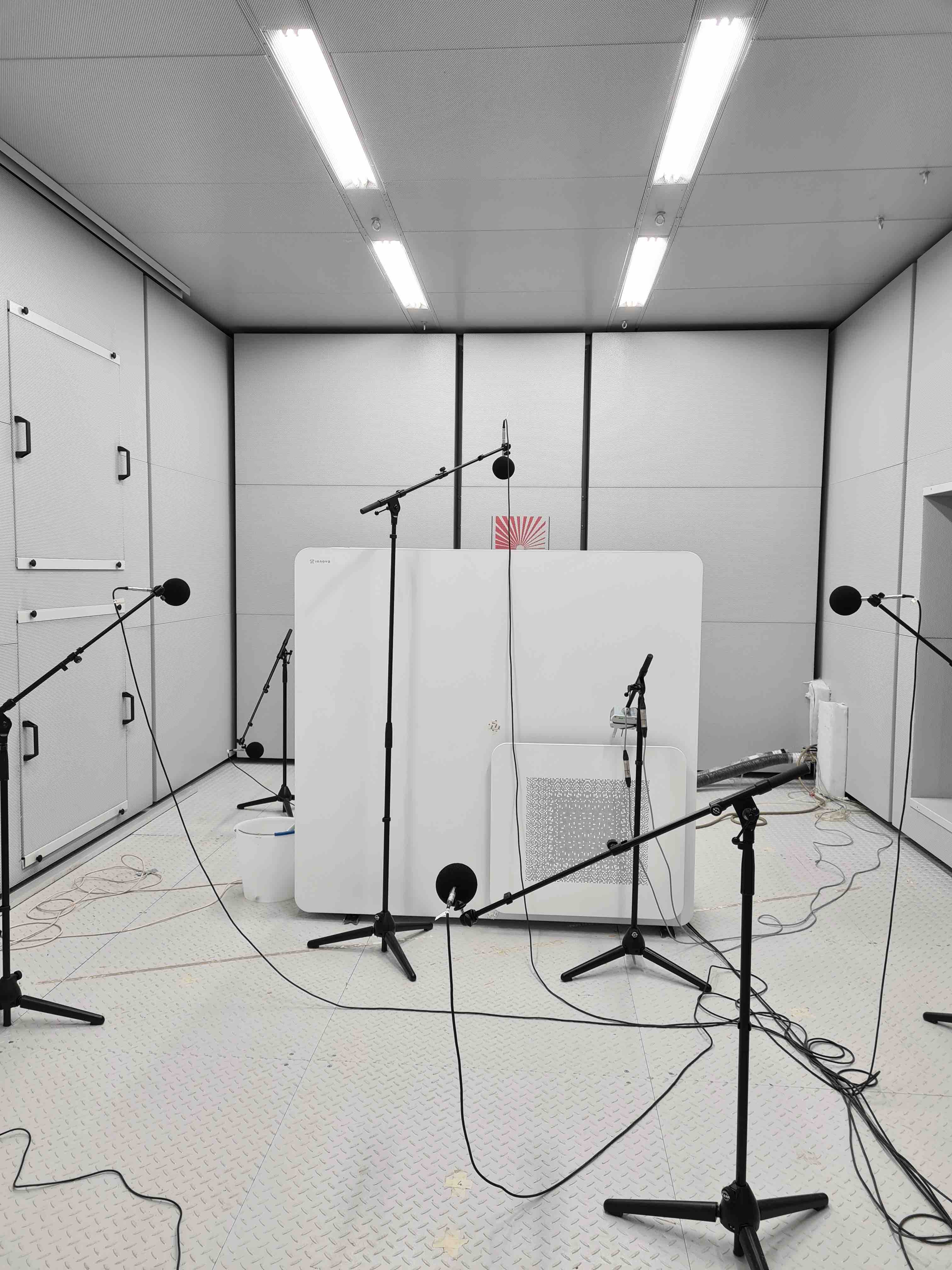 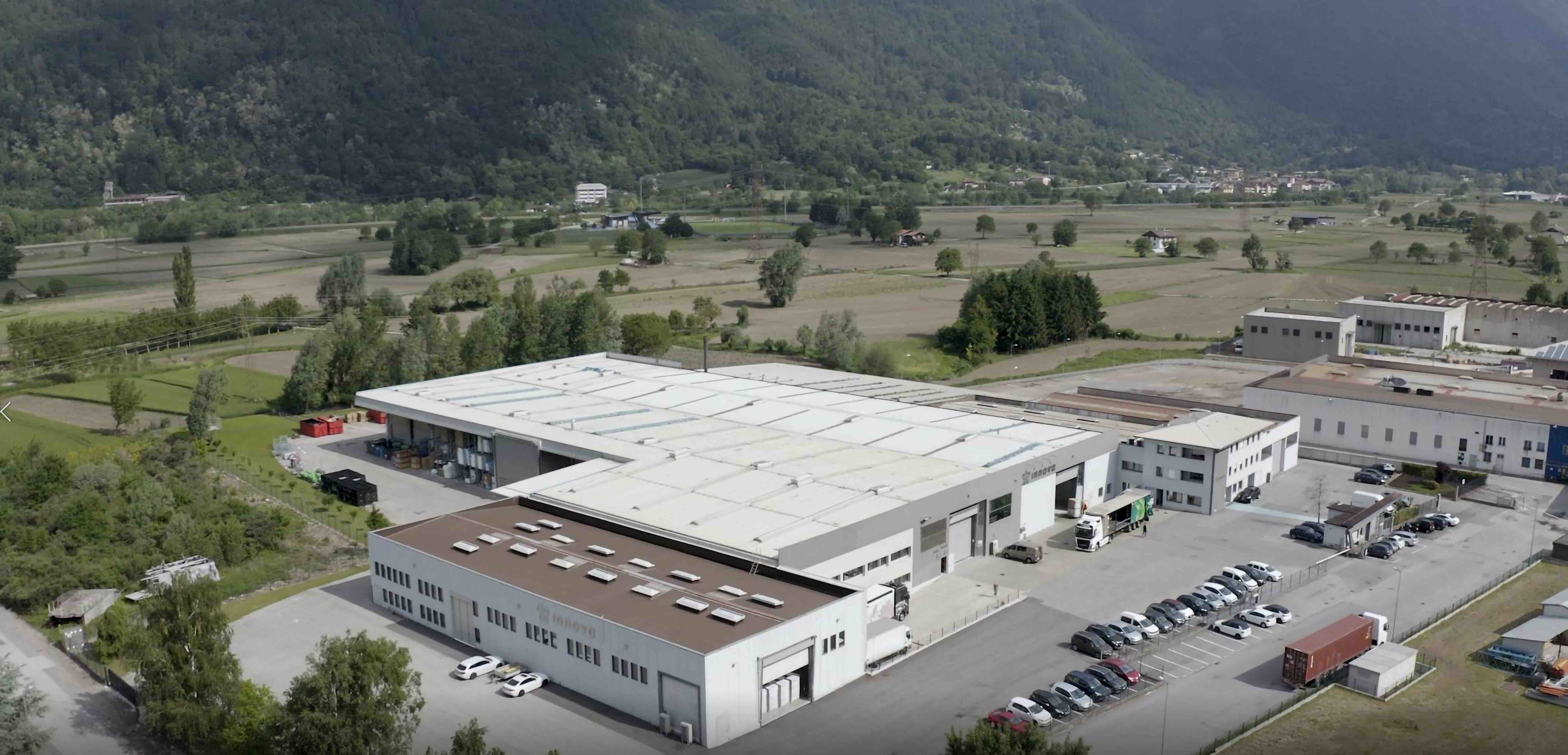 